                                                     Консультация для родителей  Подготовила:Павлова Л.ВвоспитательЧему дети 6-7 могут научиться за учебный год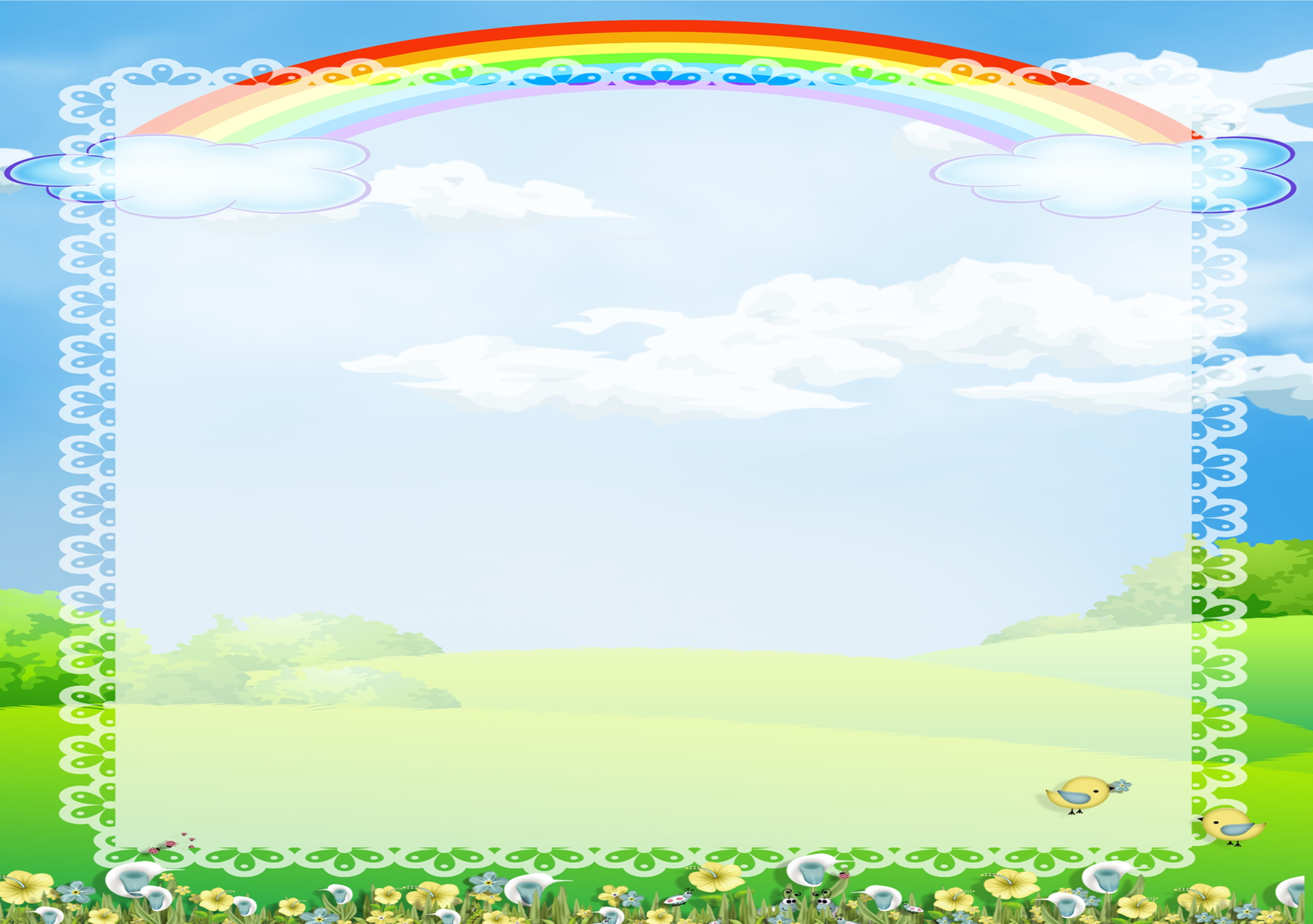 СОЦИАЛЬНО-КОММУНИКАТИВНОЕ РАЗВИТИЕНравственное воспианиеОткликаться на эмоции близких людей и друзей.Контролировать своё поведение, исходя из поставленных требований взрослых и представлениями о том  «что такое хорошо и плохо».Планировать свои действия.Договариваться, обмениваться предметами, распределять действия при сотрудничестве.Развитие игровой деятельности (сюжетно-ролевые игры)Самостоятельно придумывать сюжеты игр.В играх со сверстниками придумывать себе роль.Придерживаться намеченного замысла, оставляя место импровизации. Находить новую трактовку роли и исполнять её.Ребёнок в семье и сообществеЗнать состав семьи, ориентироваться в родственных отношениях и взаимосвязях, семейных обязанностях и традициях.Охотно участвовать в жизни дошкольного учреждения.Формирование позитивных установок к труду и творчествуСамостоятельно ухаживать за одеждой, устранять непорядок в своём внешнем виде.Выполнять обязанности дежурного по столовой, в уголке природы.Проявлять трудолюбие в работе на частке детского сада.Планировать свою трудовую деятельность; отбирать материалы для занятий, игр.Формирование основ безопасностиСоблюдать правила поведения в детском саду, на улице, в транспорте, правила дорожного движения, в природе.Соблюдать правила безопасного обращенияс бытовыми предметами.Различать и называть специальные виды транспорта.Определять значения сигналов светофора.Называть дорожные знаки «Пешеходный переход», «Дети», «Остановка общественного транспорта» , «Подземный пешеходный перход», «Пункт первой медицинской помощи».Различать проезжую часть, тротуар, подземный пешеходный переход, пешеходный переход «Зебра».ПОЗНАВАТЕЛЬНОЕ РАЗВИТИЕ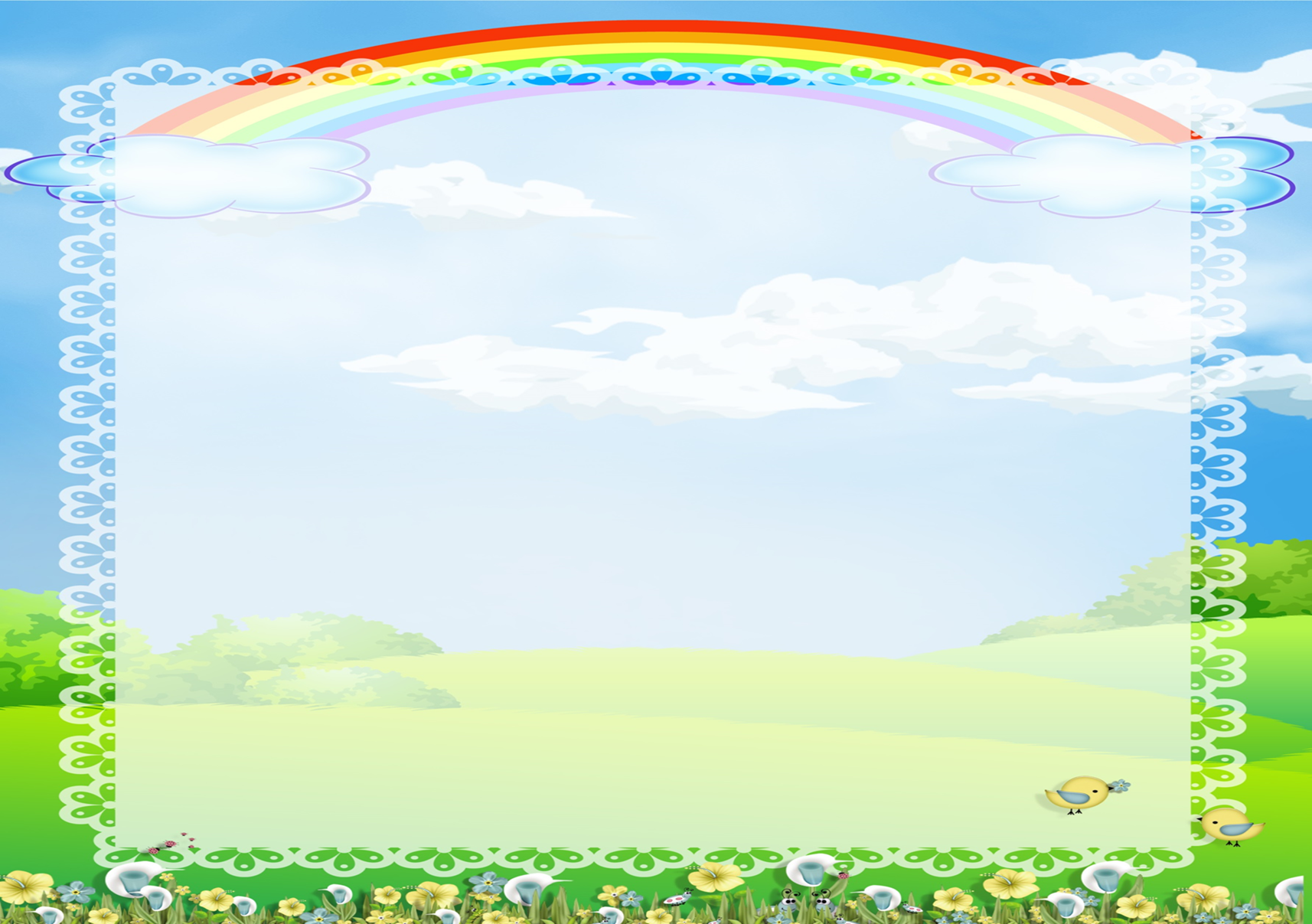 Развитие познавательно – исследовательской деятельностиПроявлять интерес к исследовательской и проектной деятельности.Применять самостоятельно усвоенные знания и способы деятельности для решения новых задач.В дидактических играх договариваться со сверстниками об очерёдности ходов, выборе карт, схем; проявлять себя терпимым  и доброжелательным партнёром.Формирование элементарных математических представленийСамостоятельно объединять по общему признаку пердметы.Уметь устанавливать связи между целым и его различными частями.Уверенно считать до 10 и дальше (количественный и порядковый счёт в пределах 20).Называть числа в прямом и обратном порядке (в пределах 10).Соотносить цифру и количество предметов.Соьставлять и решать задачи в одно действие на + и -.Различать величины.Использовать условную мерку для измерения длины, веса, объёма.Делить предметы на равные части, сравнивать целый предмет и его часть.Называть отрезок, угол, круг (овал), многоугольники, шар, куб. проводить их сравнение.Ориентироваться вокружающем пространстве и наплоскости листа, обозначать расположение и движение объекта, пользоваться знаковыми обозначениями.Опеделять временные отношения, время по часам с точностью до часа.Знать состав числа первого десятка.Получать каждое число первого десятка, прибавляя единицу к предыдущему и вычитая единицу из следующего за ним в ряду.Знать монеты достоинством 1, 5, 10 копеек; 1, 2, 5, 10 рублей.Знать название текущего месяца года; последовательность всех дней недели, времён года.Ознакомление с предметным окружениемВыбирать и группировать предметы в соответствии с поставленной задачейОзнакомление с миром природыХорошо знает домашних и диких животных, места их обитания и особенности их поведения.Знает характерные признаки времён года  и соотносит с каждым сезоном особенности жизни людей, животных, растений.Знает элементарные причинно-следственные связи между природными явлениями.Ознакомление с социальным миромЧётко знает свои фамилию, имя, пол и возраст.Знает название своей страны, своего города.Знает герб, флаг и гимн России.Знает достопримечательности родного края.Имеет представления о школе.РЕЧЕВОЕ РАЗВИТИЕРазвитие речиУмеет вести диалог, использует вербальныепи невербальные средства общения.Изменяет стиль общения в зависимости от статуса собеседника и ситуации.Свободно общается с родителями, педагогами,сверстниками.Пересказывает и драматизирует небольшие литературные произведения.Различает понятия «звук», «слог», «слово», «предложение». Называет в последовательности слова в пердложении, звуки и слоги в словах. Находит в предложениях слова с заданным звуком, определяет место звука в слове.Приобщение к художественной литературеРазличает жанры литературных произведений.Называет любимые сказки и рассказы, знает наизусть стихи, загадки, считалки 2-3 шт.Называет 2-3 автора и иллюстратора детских книг.Выразительно читает стихотворения, пересказывает.ХУДОЖЕСТВЕННО – ЭСТЕТИЧЕСКОЕ РАЗВИТИЕПриобщение к искусствуРазличает виды изобразительного искусства: живопись, графика, скульптура, декоративно-прикладное и народное искусство.Называет основные выразительные средства произведений искусства.Изобразительная деятельностьСоздаёт индивидуальные и коллективные композиции на темы окружающей жизни, литературных произведений.Использовать различные материалы и способы создания изображений.Лепит различными способами, передаёт их форму, пропорции, позы и движения.Расписывает вылепленные изделия по мотивам народного искусства.Создаёт иображение различных предметов, используя бумагу разной фактуры, способы вырезания и обрывания.Создаёт сюжетные и декоративные композиции.Музыкальная деятельностьУзнаёт гимн РФ.Определяет жанр произведений.Поёт песни, исполняя их выразительно, правильно передавая мелодию.Выразительно и шритмично двагается, выполняет танцевальные движения: шаг с притопом, приставной шаг с приседанием, пружинящий шаг, боковой галоп, перменный шаг.Исполняет сольно и в ансамбле на детских музыкальных инструментах несложные песни и мелодии.Развитие театрализованной деятельности (театрализованные игры)Оценивать игру актёров, средства выразительности и оформление постановки. Знает театральные профессии, правила поведения в театре.  Участвует в творческих группах по созданию спектаклей.ФИЗИЧЕСКОЕ РАЗВИТИЕФормирование начальных представлений о здоровом образе жизниСамостоятельно выполняет гигиенические процедуры. Соблюдает правила личной  гигиены. Имеет сформированные представления о ЗОЖ.Физическая культураПравильно выполняет все виды основных движений (ходьба, бег, прыжки, метание, лазанье).Прыгает с высоты до 40см., в длину с места от 100 см и дальше,  с разбега – 180 см, в высоту с разбега – не менее 50 см, прыгать через короткую и длинную скакалку разными способами.Перебрасывать набинвные мячи (1кг), бросать предметы из разных исходных положений,попадать в вертикальную и горизонтальную цель с расстояния 4-5 м, метать предметы правой и левой рукой на расстояние 5-12 м, метать предметы в движущуюся цель.Умеет перестраиваться в 3-4 колонны, в 2-3 круга на ходу, в две шеренги послерасчёта на «первый - второй», соблюдать интервалы во  время передвижения.Ходит на лыжах переменным скользящим шагом, поднимается на горку и спускается с неё, тормозит при спуске.Участвует в играх с элементами спорта